 MONATE UND JAHRESZEITEN: 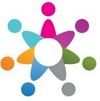 A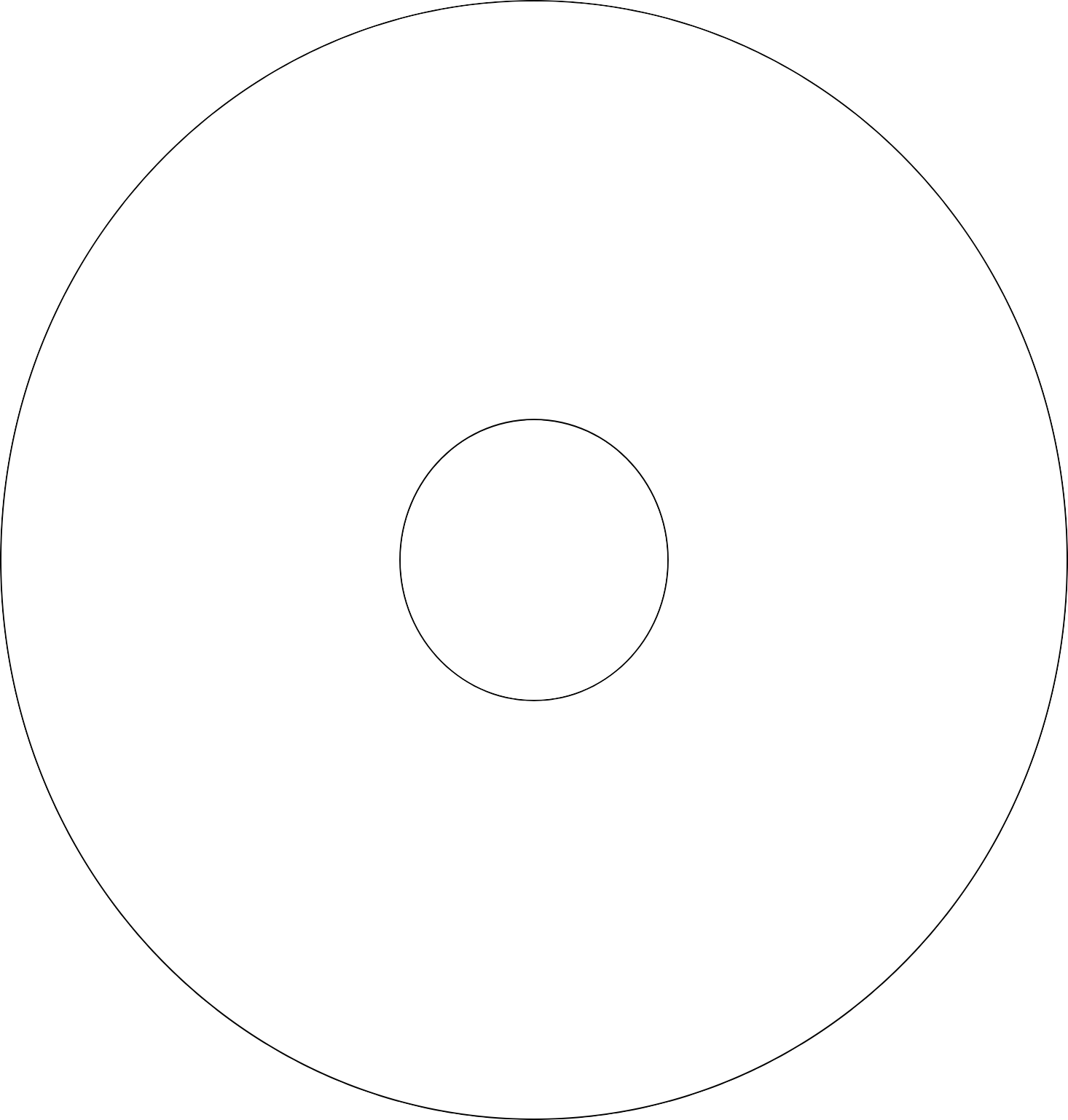 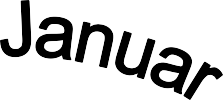 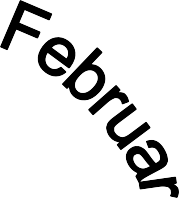 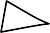 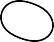 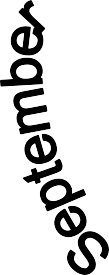 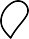 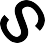 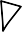 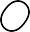 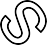 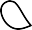 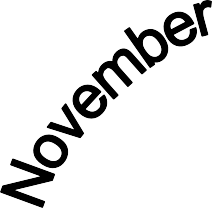 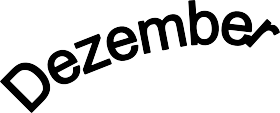 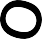 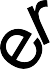 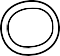 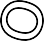 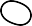 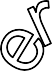 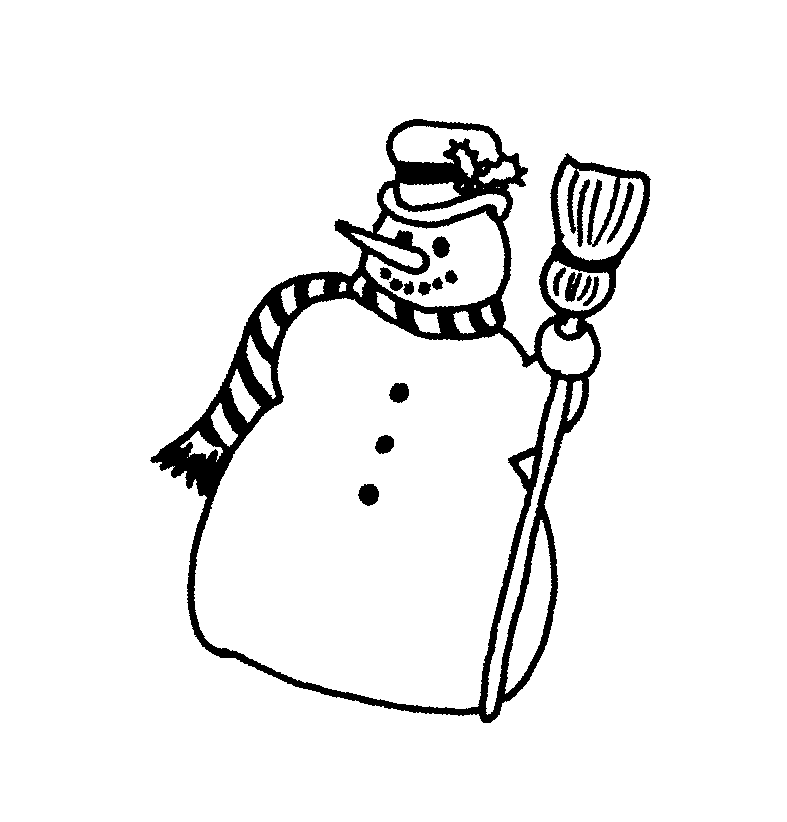 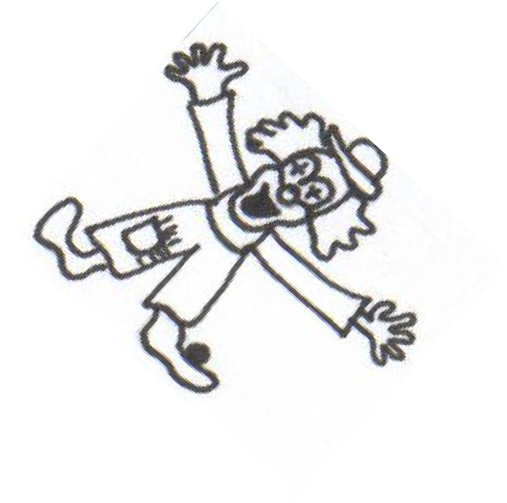 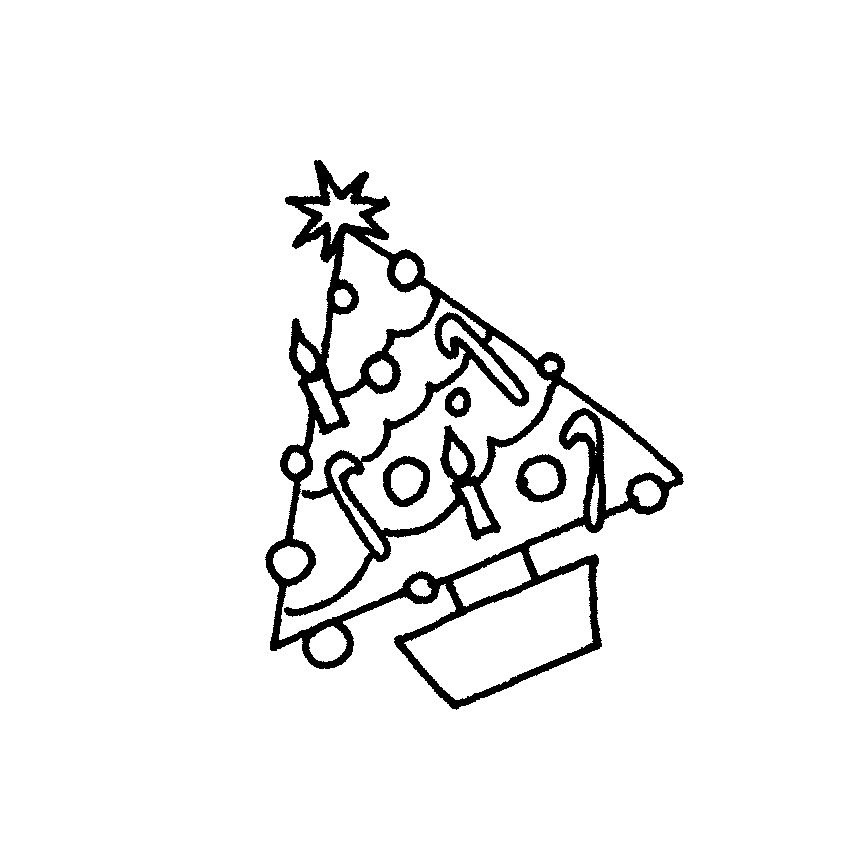 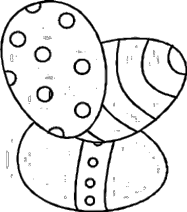 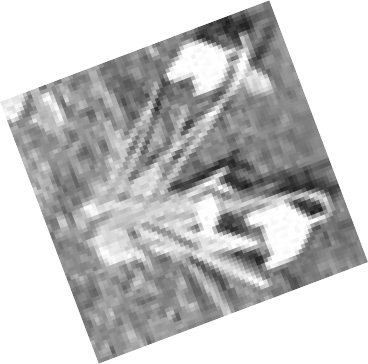 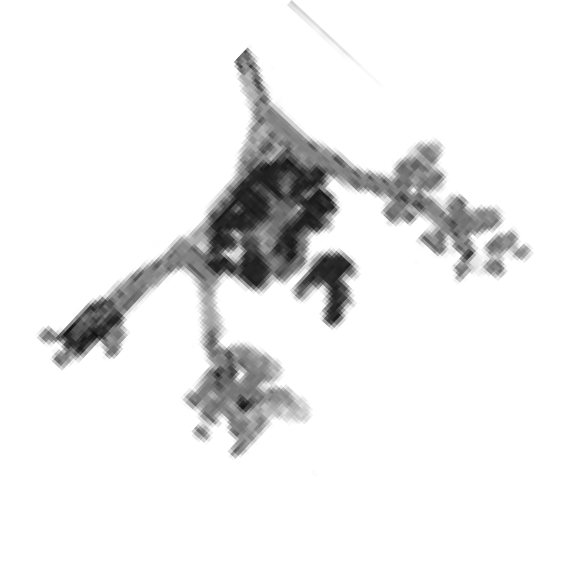 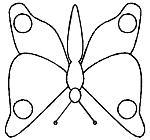 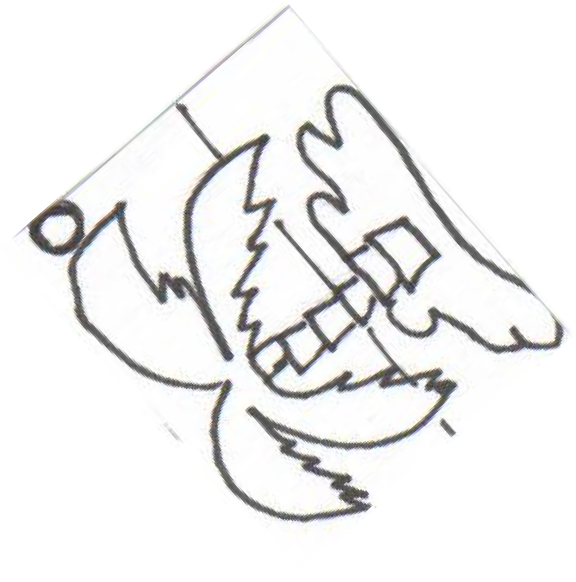 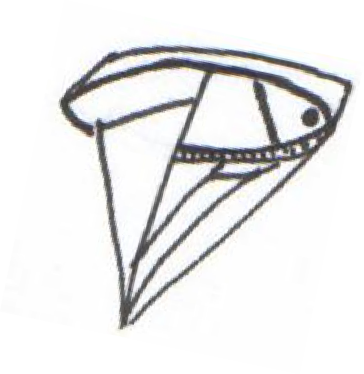 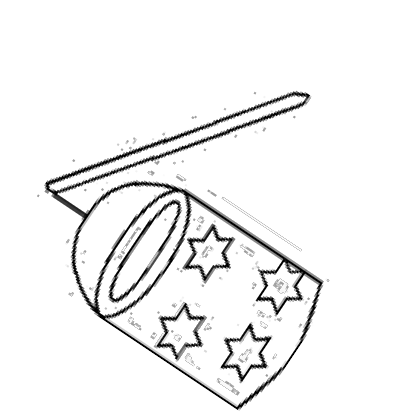 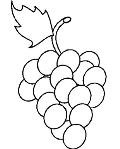 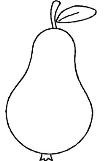 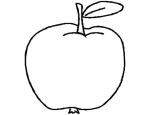 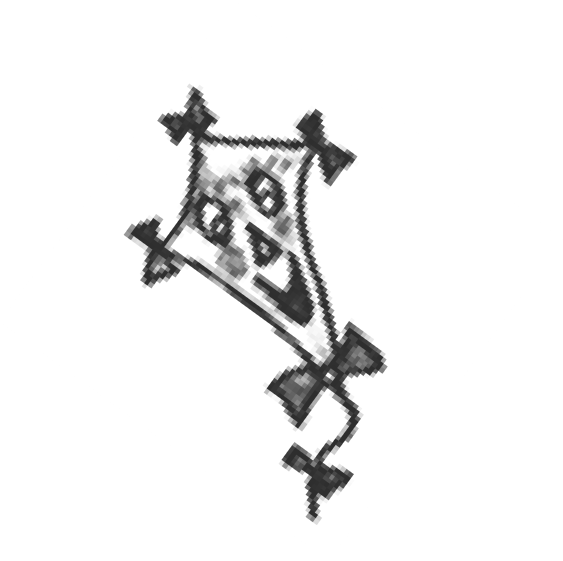 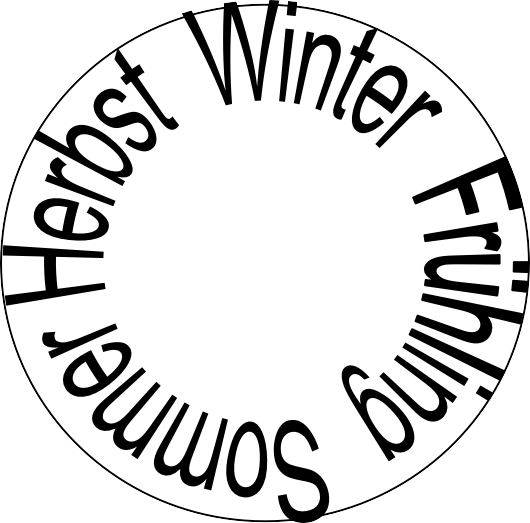 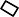 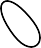 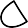 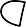 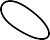 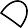 